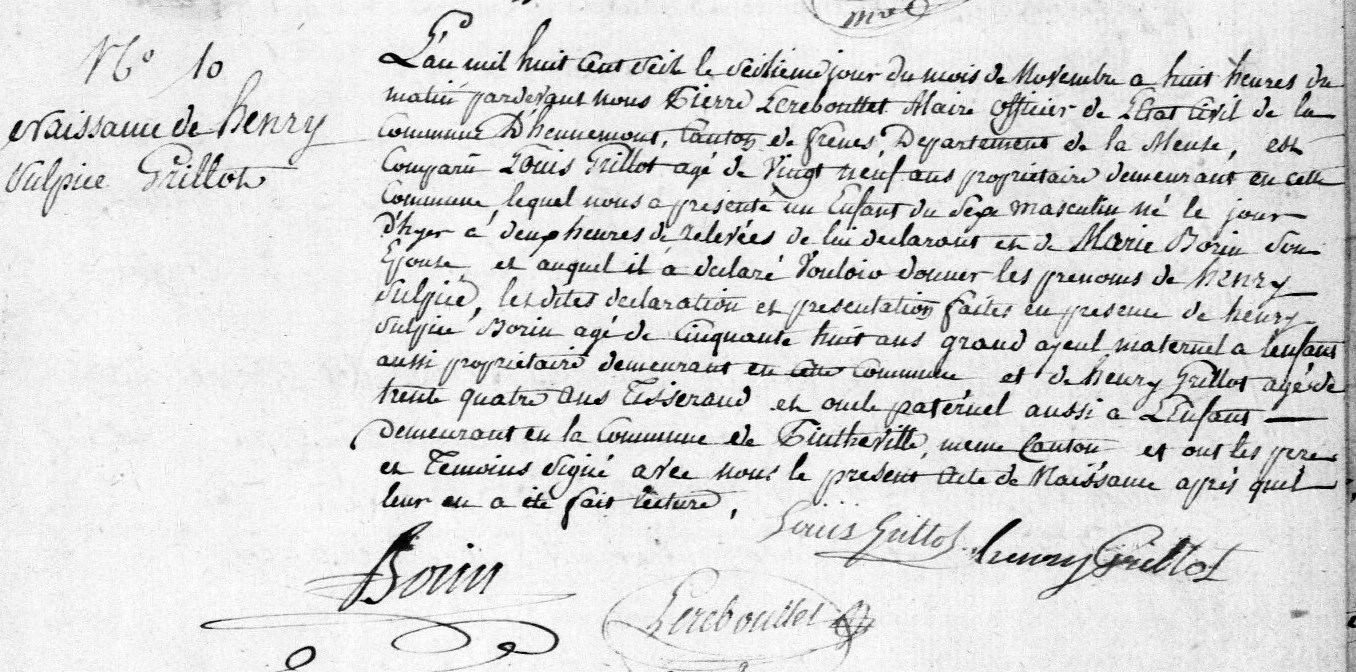 Birth Record of Henry Sulpice Grillot (1816-1816), son of Louis Grillot and Marie BorinSource: http://archives.meuse.frHennemont, 2 E 250 (5)Births, Marriages, Deaths	1813-1822Image 41/115